Anexa nr. 5Modelul acreditării pentru reprezentanții externi ai mass-mediei și observatorii externi la alegerile pentru membrii din România în Parlamentul European 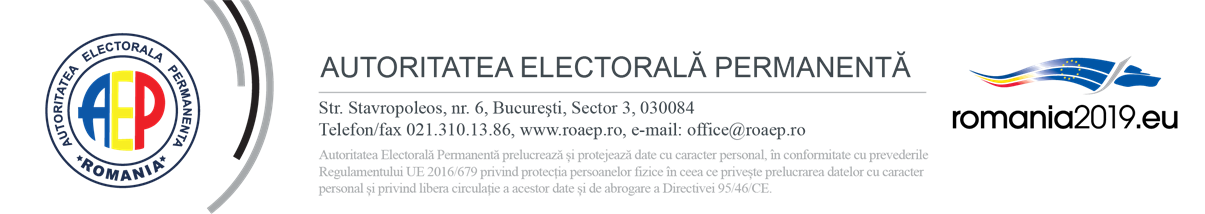 ACREDITARE	Având în vedere propunerea Ministerului Afacerilor Externe cu nr. ____________________________________, înregistrată  cu nr. ________________________,	În temeiul prevederilor art. 73 alin. (6) din Legea nr. 33/2007 privind organizarea şi desfăşurarea alegerilor pentru Parlamentul European, republicată, cu modificările ulterioare, Autoritatea Electorală Permanentă acreditează ca__________________________1) pe lângă toate birourile electorale constituite pentru buna organizare şi desfăşurare a alegerilor pentru membrii din România în Parlamentul European, următoarele persoane:_________________________________________________2);________________________________________________;________________________________________________;......Președinte,_____________________________3)1) Se înscriu sintagma observatori externi sau reprezentanţi externi ai mass-mediei, după caz, precum şi denumirea organizaţiei sau a instituţiei mass-media străine;2) Se înscriu prenumele şi numele reprezentantului extern al mass-mediei sau al observatorului extern, după caz;3) Se înscriu prenumele şi numele preşedintelui Autorităţii Electorale Permanente, se trece semnătura preşedintelui sau a persoanei împuternicite de acesta să semneze şi se aplică ştampila Autorităţii Electorale Permanente.NOTE:Prezenta acreditare (în original sau în copie) însoţită de actul de identitate al persoanei acreditate permite acesteia accesul în spaţiile special amenajate în acest sens , birourile electorale judeţene, birourile electorale ale sectoarelor Municipiului Bucureşti, biroul electoral pentru secţiile de votare din străinătate şi la birourile electorale ale secţiilor de votare. La birourile electorale ale secţiilor de votare, persoanele acreditate pot asista la operaţiunile electorale în ziua votării, începând cu ora 6,00 şi terminând cu momentul încheierii şi semnării de către membrii biroului electoral al secţiei de votare a procesului-verbal de constatare a rezultatelor votării în secţia respectivă, numai dacă prezintă actul de acreditare, care este valabil şi în copie. Persoanele acreditate nu pot interveni în niciun mod în organizarea şi desfăşurarea alegerilor, având numai dreptul de a sesiza în scris preşedintele biroului electoral în cazul constatării unei neregularităţi. Orice act de propagandă electorală, precum şi încălcarea în orice mod a actului de acreditare atrag aplicarea sancţiunilor legale, suspendarea acreditării de către biroul electoral care a constatat abaterea, iar în ziua votării, îndepărtarea imediată a persoanei respective din secţia de votare.